Part 1Part 2Part 3Part 4Part 5Part 6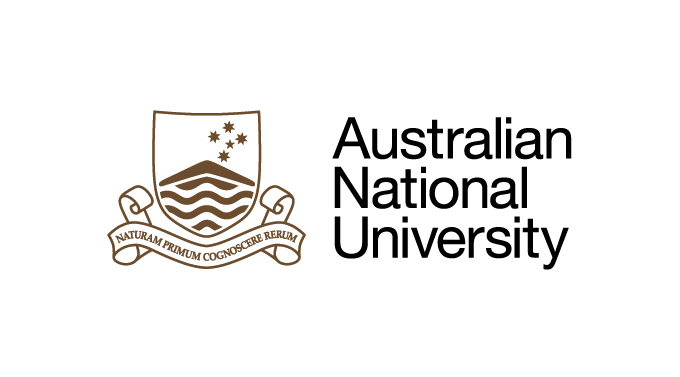 ANU Medical SchoolAcademic Title Form1.1 Staff member details1.1 Staff member details1.1 Staff member details1.1 Staff member details1.1 Staff member details1.1 Staff member details1.1 Staff member details1.1 Staff member detailsTitle:Title:University ID:University ID:UUFamily Name:Family Name:Gender:Gender:Given Names:Given Names:Date of Birth:Date of Birth:Email:Email:Telephone:Telephone:Telephone:Current Appointment:Current Appointment:Current Organisation/Dept:Current Organisation/Dept:Health Profession Speciality:Health Profession Speciality:ORCID ID (https://orcid.org) *if applicableORCID ID (https://orcid.org) *if applicable1.2 Status Applied For1.2 Status Applied For1.2 Status Applied For1.2 Status Applied For1.2 Status Applied For1.2 Status Applied For1.2 Status Applied For1.2 Status Applied For1.2 Status Applied ForFurther information on the requirements for both Full and Clinical Academic Status are outlined via the “Guidelines for Academic Titles for Clinicians”. Further information on the requirements for both Full and Clinical Academic Status are outlined via the “Guidelines for Academic Titles for Clinicians”. Further information on the requirements for both Full and Clinical Academic Status are outlined via the “Guidelines for Academic Titles for Clinicians”. Further information on the requirements for both Full and Clinical Academic Status are outlined via the “Guidelines for Academic Titles for Clinicians”. Further information on the requirements for both Full and Clinical Academic Status are outlined via the “Guidelines for Academic Titles for Clinicians”. Further information on the requirements for both Full and Clinical Academic Status are outlined via the “Guidelines for Academic Titles for Clinicians”. Further information on the requirements for both Full and Clinical Academic Status are outlined via the “Guidelines for Academic Titles for Clinicians”. Further information on the requirements for both Full and Clinical Academic Status are outlined via the “Guidelines for Academic Titles for Clinicians”. Further information on the requirements for both Full and Clinical Academic Status are outlined via the “Guidelines for Academic Titles for Clinicians”.  Full                                        Clinical New Renewal Promotion (Clinical Title Only)  Full                                        Clinical New Renewal Promotion (Clinical Title Only)  Full                                        Clinical New Renewal Promotion (Clinical Title Only)  Level A (Associate Lecturer/Clinical Associate Lecturer) Level B (Lecturer/Clinical Lecturer) Level C (Senior Lecturer/Clinical Senior Lecturer) Level D (Associate Professor/Clinical Associate Professor) Level E (Professor/Clinical Professor) Level A (Associate Lecturer/Clinical Associate Lecturer) Level B (Lecturer/Clinical Lecturer) Level C (Senior Lecturer/Clinical Senior Lecturer) Level D (Associate Professor/Clinical Associate Professor) Level E (Professor/Clinical Professor) Level A (Associate Lecturer/Clinical Associate Lecturer) Level B (Lecturer/Clinical Lecturer) Level C (Senior Lecturer/Clinical Senior Lecturer) Level D (Associate Professor/Clinical Associate Professor) Level E (Professor/Clinical Professor) Level A (Associate Lecturer/Clinical Associate Lecturer) Level B (Lecturer/Clinical Lecturer) Level C (Senior Lecturer/Clinical Senior Lecturer) Level D (Associate Professor/Clinical Associate Professor) Level E (Professor/Clinical Professor) Level A (Associate Lecturer/Clinical Associate Lecturer) Level B (Lecturer/Clinical Lecturer) Level C (Senior Lecturer/Clinical Senior Lecturer) Level D (Associate Professor/Clinical Associate Professor) Level E (Professor/Clinical Professor) Level A (Associate Lecturer/Clinical Associate Lecturer) Level B (Lecturer/Clinical Lecturer) Level C (Senior Lecturer/Clinical Senior Lecturer) Level D (Associate Professor/Clinical Associate Professor) Level E (Professor/Clinical Professor)1.3 Applicant Declaration (required)1.3 Applicant Declaration (required)1.3 Applicant Declaration (required)1.3 Applicant Declaration (required)1.3 Applicant Declaration (required)1.3 Applicant Declaration (required)1.3 Applicant Declaration (required)1.3 Applicant Declaration (required)1.3 Applicant Declaration (required)I confirm that my Medical Registration is current, with NO conditions. Medical Registration No. ____________________I confirm that my Medical Registration is current, with NO conditions. Medical Registration No. ____________________I confirm that my Medical Registration is current, with NO conditions. Medical Registration No. ____________________I confirm that my Medical Registration is current, with NO conditions. Medical Registration No. ____________________I confirm that my Medical Registration is current, with NO conditions. Medical Registration No. ____________________I confirm that my Medical Registration is current, with NO conditions. Medical Registration No. ____________________I confirm that my Medical Registration is current, with NO conditions. Medical Registration No. ____________________I confirm that my Medical Registration is current, with NO conditions. Medical Registration No. ____________________I confirm that I have discussed my application with my nominated ANU Academic Supervisor.I confirm that I have discussed my application with my nominated ANU Academic Supervisor.I confirm that I have discussed my application with my nominated ANU Academic Supervisor.I confirm that I have discussed my application with my nominated ANU Academic Supervisor.I confirm that I have discussed my application with my nominated ANU Academic Supervisor.I confirm that I have discussed my application with my nominated ANU Academic Supervisor.I confirm that I have discussed my application with my nominated ANU Academic Supervisor.I confirm that I have discussed my application with my nominated ANU Academic Supervisor.I confirm that I have discussed my application with my nominated Clinical Supervisor.I confirm that I have discussed my application with my nominated Clinical Supervisor.I confirm that I have discussed my application with my nominated Clinical Supervisor.I confirm that I have discussed my application with my nominated Clinical Supervisor.I confirm that I have discussed my application with my nominated Clinical Supervisor.I confirm that I have discussed my application with my nominated Clinical Supervisor.I confirm that I have discussed my application with my nominated Clinical Supervisor.I confirm that I have discussed my application with my nominated Clinical Supervisor.I confirm that I have checked my application for completeness and accuracy.I confirm that I have checked my application for completeness and accuracy.I confirm that I have checked my application for completeness and accuracy.I confirm that I have checked my application for completeness and accuracy.I confirm that I have checked my application for completeness and accuracy.I confirm that I have checked my application for completeness and accuracy.I confirm that I have checked my application for completeness and accuracy.I confirm that I have checked my application for completeness and accuracy.Signature: Signature: Signature: Signature: Signature: Date: Date: Date: Date: 2.1  ANU Medical School Academic Supervisor Endorsement2.1  ANU Medical School Academic Supervisor Endorsement2.1  ANU Medical School Academic Supervisor EndorsementI confirm that I have discussed this application with the applicant, considered the achievements of the applicant in relation to School, College and University standards, and I have provided a statement below outlining my support for their application for academic title within the ANU Medical School (one half A4 page maximum). I confirm that I have discussed this application with the applicant, considered the achievements of the applicant in relation to School, College and University standards, and I have provided a statement below outlining my support for their application for academic title within the ANU Medical School (one half A4 page maximum). I confirm that I have discussed this application with the applicant, considered the achievements of the applicant in relation to School, College and University standards, and I have provided a statement below outlining my support for their application for academic title within the ANU Medical School (one half A4 page maximum). Research (including Research Engagement/ Service) Education (including Teaching, Education Engagement/ Service)Service Engagement (includes Service to the School, College and University)Research (including Research Engagement/ Service) Education (including Teaching, Education Engagement/ Service)Service Engagement (includes Service to the School, College and University)Research (including Research Engagement/ Service) Education (including Teaching, Education Engagement/ Service)Service Engagement (includes Service to the School, College and University)Signature: Signature: Date: Name:Position:2.2  Clinical Supervisor Endorsement2.2  Clinical Supervisor Endorsement2.2  Clinical Supervisor EndorsementI confirm that I have discussed this application with the applicant, considered the achievements of the applicant in relation to School, College and University standards, and I have provided a statement below outlining my support for their application for academic title within the ANU Medical School (one half A4 page maximum).I confirm that I have discussed this application with the applicant, considered the achievements of the applicant in relation to School, College and University standards, and I have provided a statement below outlining my support for their application for academic title within the ANU Medical School (one half A4 page maximum).I confirm that I have discussed this application with the applicant, considered the achievements of the applicant in relation to School, College and University standards, and I have provided a statement below outlining my support for their application for academic title within the ANU Medical School (one half A4 page maximum).Research (including Research Engagement/ Service)Education (including Teaching, Education Engagement/ Service)Service Engagement (includes Service to the School, College and University)Research (including Research Engagement/ Service)Education (including Teaching, Education Engagement/ Service)Service Engagement (includes Service to the School, College and University)Research (including Research Engagement/ Service)Education (including Teaching, Education Engagement/ Service)Service Engagement (includes Service to the School, College and University)Signature: Signature: Date: Name:Position:3.1 Case – Past ContributionsStatements of past contributions (One A4 page maximum for each area of contribution – total of three pages)These statements should refer to School, College and University standards, provide detailed information relevant to your discipline and be supported by evidence. Please make reference to the ANU Medical School Honorary Academic Title Performance and Promotions Indicators.Research (including Research Engagement/ Service)(Please comment on past Research (including Research Engagement / Service) contributions)Education (including Teaching, Education Engagement/ Service)(Please comment on past Education (including Teaching, Education Engagement / Service) contributions)Service Engagement (includes Service to the School, College and University)(Please comment on past Service Engagement (including Service to the School, College and University / Service) contributions)3.2 Case – Proposed Future ContributionsStatements of future contributions (One A4 page maximum for each area of contribution – total of three pages)These statements should refer to School, College and University standards, provide detailed information relevant to your discipline and be supported by evidence. Please make reference to the ANU Medical School Honorary Academic Title Performance and Promotions Indicators.Research (including Research Engagement/ Service)(Please comment on future Research (including Research Engagement / Service) contributions)Education (including Teaching, Education Engagement/ Service)(Please comment on future Education (including Teaching, Education Engagement / Service) contributions)Service Engagement (includes Service to the School, College and University)(Please comment on future Service Engagement (including Service to the School, College and University / Service) contributions)4.1 Further Referee Nomination4.1 Further Referee Nomination4.1 Further Referee Nomination4.1 Further Referee NominationI have informed each of my nominated referees that they may be contacted to provide comments on my suitability for academic title within the ANU Medical School. I have informed each of my nominated referees that they may be contacted to provide comments on my suitability for academic title within the ANU Medical School. I have informed each of my nominated referees that they may be contacted to provide comments on my suitability for academic title within the ANU Medical School. I have informed each of my nominated referees that they may be contacted to provide comments on my suitability for academic title within the ANU Medical School. Referee 1Referee 2Name:Name:Position/Field:Position/Field:Institution:Institution:Email:Email:5.1 Curriculum vitaePlease attach your curriculum vitae. An example CV template can be found here.5.2 Supporting evidence (optional)Applicants may also attach a maximum of five pages of supporting evidence that demonstrate the quality, productivity and impact their contributions to research/creative activity, education, service or leadership.6.1 Education, Research and Service Activities6.1 Education, Research and Service ActivitiesAs set out in my proposed future contributions to the School’s programs (Education, Research, Service) I would like to As set out in my proposed future contributions to the School’s programs (Education, Research, Service) I would like to Activity YES / CommentsDevelop/review Y1-2 curriculum and assessment materialsDevelop/review Y3-4 curriculum and assessment materialsPBL tutoring Acton campus (7 hours per fortnight)Clinical tutoring (CBL) Canberra Hospital campusClinical Skills teaching Canberra Hospital campusExaminer Yrs 1–2, OSCEs, marking, standard setting (specify which)Examiner Yrs 3-4, OSCEs, marking, long case exam (specify which)Delivering lectures (nominate discipline areas)Supervising PhD/MPhil studentsResearch project supervisionSupervising student clinical placementsMentoring junior medical staffYear 4 Academic SupervisorStudent Year CoordinatorCommittee Service Medical School (specify)Research PublicationsApplications for competitive grant fundingCommunity service (separate to clinical service)Service to Professional Societies, peer reviewOther (Please specify):